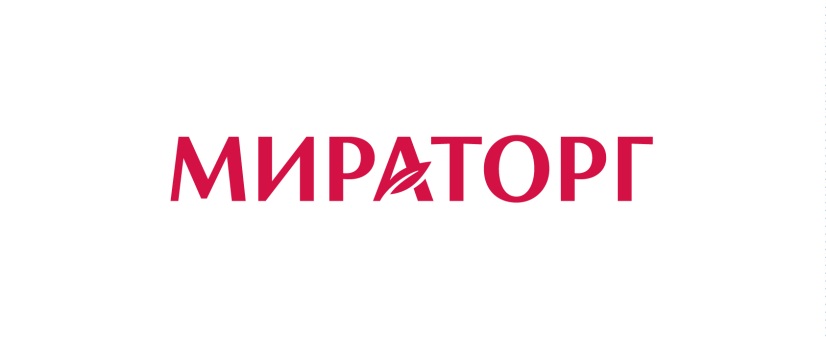 Заявка на участие в Конкурсе Стипендиальной программыФ.И.О. ______________________________________________________________________________Контактный телефон и e-mail:___________________________________________________________ Полное наименование учебного заведения_______________________________________________________________________________________________________________________________________Год начала обучения – год окончания обучения, курс: ______________________________________Факультет____________________________________________________________________________Специальность________________________________________________________________________ Знание иностранных языков:Стажировки/практики (укажите компанию/должность/сроки) ______________________________________________________________________________________________________________________________________________Опыт работы (укажите компанию/должность/сроки)___________________________________________________________________________________________________________________________________9. Желаемый регион для трудоустройства (отметить галочкой):Белгород                        Курск                              Брянск                            Орел                       Калининград                    Тула    Смоленск   Калуга  Достоверность сведений подтверждаю.Я предупрежден (а), что сведения, изложенные в анкете, подлежат проверке. Проверку указанных мной сведений разрешаю.Даю согласие на обработку указанных мною персональных данных бессрочно.                          Дата	ПодписьПеречень конкурсных материалов и порядок их передачиДля участия в Конкурсе необходимо предоставить следующие материалы:1) Заявка на участие в Конкурсе  Стипендиальной программы.2) Копия зачетной книжки, заверенная печатью.3) Мотивационное письмо, характеризующее желание Учащегося принять участие в Конкурсе (объем мотивационного письма – не более 2 страниц).В теме электронного письма при отправке обязательно указывается ФИО Учащегося, наименование Учебного заведения, при наличии информации – ФИО Координатора проекта (Специалиста по работе с молодежью Компании). В случае пересылки дополнительных электронных документов тема письма оставляется прежней.ЯЗЫКчитаете и переводите со словаремможете объяснятьсячитаете и свободно понимаете тексты по специальностивладеете свободно